в преддверии весенних школьных каникул,в целях предупреждения ДТП с участием детейГосавтоинспекцией Могилевской областипроводится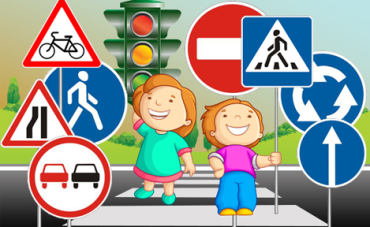 УВАЖАЕМЫЕ ВЗРОСЛЫЕ!УДЕЛЯЙТЕ ОСОБОЕВНИМАНИЕ ДЕТЯМ!ЕЖЕДНЕВНО НАПОМИНАЙТЕИМ О БЕЗОПАСНОМ ПОВЕДЕНИИНА УЛИЦЕ И ДОРОГЕ,СТРОГОМ СОБЛЮДЕНИИ ДОРОЖНЫХ ПРАВИЛ!ОГАИ Могилевского РОВД